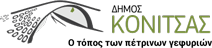     Κόνιτσα, 18 Αυγούστου 2023   ΑΝΑΚΟΙΝΩΣΗ – ΠΡΟΣΚΛΗΣΗ Σας προσκαλούμε στην έκθεση Ζωγραφικής και Αγιογραφίας που διοργανώνουν το τμήμα Αγιογραφίας και το τμήμα Εικαστικών του Δήμου Κόνιτσας στην κεντρική πλατεία την Παρασκευή 18/08/2023. Ώρα έναρξης: 11:00π.μ.     